RASPORED UPISA 1. GODINE PREDDIPLOMSKOG SVEUČILIŠNOG STUDIJA
EKONOMIJE I POSLOVNE EKONOMIJE AKADEMSKE GODINE 2020./2021.
za studente koji prvi puta upisuju preddiplomski studij na Ekonomskom
fakultetu u RijeciU PRVOM (LJETNOM) UPISNOM ROKUUPISI NA FAKULTET ĆE SE ODRŽATI U ONLINE OBLIKUIzvanredni studij - Ekonomija (opći smjer), 22. 07. 2020. (srijeda) 8-10 satiUpis će se održati na način da će kandidati u navedenom terminu poslati na mail vladimir.trninic@efri.hr:potvrde o izvršenoj uplati (školarina 5500 kuna i troškovi upisa 400 kuna) vlastitu fotografiju i fotografiju vlastitog potpisa Navesti koji strani jezik žele upisati (upisuje se napredna razina stranog jezika koji ste učili u srednjoj školi)Ispunjene dokumente Matični list, Carnet pristupnicu, Ugovor o studiranjuDokumenti se mogu pronaći na stranicama fakulteta (link). Osim slanja mailom, kandidati su dužni ispunjene i potpisane dokumente poslati preporučeno poštom na Ekonomski fakultet u Rijeci, Ivana Filipovića 4, 51000 Rijeka.Nakon što se upis završi, student će dobiti obavijest o uspješnom upisu te će dobiti korisničke oznake iz sustava AAi.Izvanredni studij – ONLINE studij Poduzetništva, 22. 07. 2020. (srijeda) 8-10 satiUpis će se održati na način da će kandidati u navedenom terminu poslati na mail vladimir.trninic@efri.hr:potvrde o izvršenoj uplati (školarina 5500 kuna i troškovi upisa 400 kuna) vlastitu fotografiju i fotografiju vlastitog potpisa Navesti koji strani jezik žele upisati (upisuje se napredna razina stranog jezika koji ste učili u srednjoj školi)Ispunjene dokumente Matični list, Carnet pristupnicu, Ugovor o studiranjuDokumenti se mogu pronaći na stranicama fakulteta (link). Osim slanja mailom, kandidati su dužni ispunjene i potpisane dokumente poslati preporučeno poštom na Ekonomski fakultet u Rijeci, Ivana Filipovića 4, 51000 Rijeka.Nakon što se upis završi, dobit će obavijest o uspješnom upisu, te će dobiti korisničke oznake iz sustava AAi.Redoviti studij - Međunarodno poslovanje na engleskom jeziku, 23.07.2020. (četvrtak) 8-11 satiUpis će se održati na način da će kandidati u navedenom terminu poslati na mail vladimir.trninic@efri.hr:potvrde o izvršenoj uplati (školarina 8000 kuna i troškovi upisa 400 kuna) vlastitu fotografiju i fotografiju vlastitog potpisa Ispunjene dokumente Matični list, Carnet pristupnicu, Ugovor o studiranjuDokumenti se mogu pronaći na stranicama fakulteta (link). Osim slanja mailom, kandidati su dužni ispunjene i potpisane dokumente poslati preporučeno poštom na Ekonomski fakultet u Rijeci, Ivana Filipovića 4, 51000 Rijeka.Nakon što se upis završi, dobit će obavijest o uspješnom upisu, te će dobiti korisničke oznake iz sustava AAi.Redoviti studij - Ekonomija (opći smjer)  23. 07. 2020 (četvrtak) 08-11 satiUpis će se održati na način da će kandidati u navedenom terminu poslati na mail vladimir.trninic@efri.hr:potvrde o izvršenoj uplati (troškovi upisa 400 kuna) vlastitu fotografiju i fotografiju vlastitog potpisa Navesti koji strani jezik žele upisati (upisuje se napredna razina stranog jezika koji ste učili u srednjoj školi)Ispunjene dokumente Matični list, Carnet pristupnicu, Ugovor o studiranjuDokumenti se mogu pronaći na stranicama fakulteta (link). Osim slanja mailom, kandidati su dužni ispunjene i potpisane dokumente poslati preporučeno poštom na Ekonomski fakultet u Rijeci, Ivana Filipovića 4, 51000 Rijeka.Nakon što se upis završi, dobit će obavijest o uspješnom upisu, te će dobiti korisničke oznake iz sustava AAi.Napomena: Kandidati koji su već studirali u redovitom statusu na teret Ministarstva znanosti, obrazovanja i sporta, moraju uz uplatu poslati i I S P I S N I C U s prethodnog fakulteta. Kandidati koji su studirali uz osobne potrebe ili izvanredno, moraju dostaviti potvrdu o statusu na prethodnom fakultetu.Student koji je koristio pravo studiranja na nekom od visokih učilišta u RH u statusu redovitog studenta bez plaćanja studija te mijenja studij i ponovno upisuje 1. godinu studija iste razine u statusu redovitog studenta, obvezan je uplatiti puni iznos participacije (5.500,00kn) u troškovima studija.Izvanredni studij - Poslovna ekonomija, 24. 07 2020. (petak) od 08-09 satiKandidati biraju smjer na način da u periodu od 8 – 9 sati pošalju mail na vladimir.trninic@efri.hr  koji će sadržavati:ime i prezime kandidataprvi, drugi i treći izbor smjera (dostupni smjerovi su: Poduzetništvo, Menadžment, Financije i računovodstvo, Marketing, Međunarodno poslovanje)potvrdu o izvršenoj uplati (školarina 5500 kuna i troškovi upisa 400 kuna)Navesti koji strani jezik žele upisati (upisuje se napredna razina stranog jezika koji ste učili u srednjoj školi)vlastitu fotografiju i fotografiju vlastitog potpisaIspunjene dokumente Matični list, Carnet pristupnicu, Ugovor o studiranjuDokumenti se mogu pronaći na stranicama fakulteta (link).  Osim slanja mailom, kandidati su dužni ispunjene i potpisane dokumente poslati preporučeno poštom na Ekonomski fakultet u Rijeci, Ivana Filipovića 4, 51000 Rijeka.Prednost pri odabiru smjera imaju kandidati koji su zauzeli višu poziciju na rang listi.Nakon što se upis završi, dobit će obavijest o uspješnom upisu, te korisničke oznake iz sustava AAi.Redoviti studij - Poslovna ekonomija, 27. 07 2020. (ponedjeljak) od 08-09 satiKandidati koji su ostvarili mjesto na rang listi od 01-125 mjesta, biraju smjer na način da u periodu od 8 – 9 sati pošalju mail na vladimir.trninic@efri.hr  koji će sadržavati:ime i prezime kandidataprvi, drugi i treći izbor smjera (dostupni smjerovi su: Poduzetništvo, Menadžment, Financije i računovodstvo, Marketing, Međunarodno poslovanje)potvrdu o izvršenoj uplati (troškovi upisa 400 kuna)Navesti koji strani jezik žele upisati (upisuje se napredna razina stranog jezika koji ste učili u srednjoj školi)vlastitu fotografiju i fotografiju vlastitog potpisaIspunjene dokumente Matični list, Carnet pristupnicu, Ugovor o studiranjuDokumenti se mogu pronaći na stranicama fakulteta (link). Osim slanja mailom, kandidati su dužni ispunjene i potpisane dokumente poslati preporučeno poštom na Ekonomski fakultet u Rijeci, Ivana Filipovića 4, 51000 Rijeka.Prednost pri odabiru smjera imaju kandidati koji su zauzeli višu poziciju na rang listi.Nakon što se upis završi, dobit će obavijest o uspješnom upisu, te će dobiti korisničke oznake iz sustava AAi.Napomena: Kandidati koji su već studirali u redovitom statusu na teret Ministarstva znanosti, obrazovanja i sporta, moraju uz uplatu poslati i I S P I S N I C U s prethodnog fakulteta. Kandidati koji su studirali uz osobne potrebe ili izvanredno, moraju dostaviti potvrdu o statusu na prethodnom fakultetu.Student koji je koristio pravo studiranja na nekom od visokih učilišta u RH u statusu redovitog studenta bez plaćanja studija te mijenja studij i ponovno upisuje 1. godinu studija iste razine u statusu redovitog studenta, obvezan je uplatiti puni iznos participacije (5.500,00kn) u troškovima studija.Redoviti studij - Poslovna ekonomija, 28. 07 2020. (utorak) od 08-09 satiKandidati koji su ostvarili mjesto na rang listi od 126-250 mjesta biraju smjer na način da u periodu od 8 – 9 sati pošalju mail na vladimir.trninic@efri.hr  koji će sadržavati:ime i prezime kandidataprvi, drugi i treći izbor smjera (dostupni smjerovi su Poduzetništvo, Menadžment, Financije i računovodstvo, Marketing, Međunarodno poslovanje)potvrdu o izvršenoj uplati (troškovi upisa 400 kuna)Navesti koji strani jezik žele upisati (upisuje se napredna razina stranog jezika koji ste učili u srednjoj školi)vlastitu fotografiju i fotografiju vlastitog potpisaIspunjene dokumente Matični list, Carnet pristupnicu, Ugovor o studiranjuDokumenti se mogu pronaći na stranicama fakulteta (link). Osim slanja mailom, kandidati su dužni ispunjene i potpisane dokumente poslati preporučeno poštom na Ekonomski fakultet u Rijeci, Ivana Filipovića 4, 51000 Rijeka.Prednost pri odabiru smjera imaju kandidati koji su zauzeli višu poziciju na rang listi.Nakon što se upis završi, dobit će obavijest o uspješnom upisu, te će dobiti korisničke oznake iz sustava AAi.Napomena: Kandidati koji su već studirali u redovitom statusu na teret Ministarstva znanosti, obrazovanja i sporta, moraju uz uplatu poslati i I S P I S N I C U s prethodnog fakulteta. Kandidati koji su studirali uz osobne potrebe ili izvanredno, moraju dostaviti potvrdu o statusu na prethodnom fakultetu.Student koji je koristio pravo studiranja na nekom od visokih učilišta u RH u statusu redovitog studenta bez plaćanja studija te mijenja studij i ponovno upisuje 1. godinu studija iste razine u statusu redovitog studenta, obvezan je uplatiti puni iznos participacije (5.500,00kn) u troškovima studija.PODACI ZA UPLATU:o Ekonomski fakultet u Rijeci, Ulica Ivana Filipovića 4, 51000 Rijekao IBAN: HR8623600001101586015 (Zagrebačka banka d.d. Zagreb)o Poziv na broj: OIB pristupnika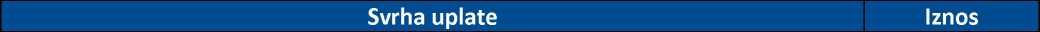 ŠKOLARINA za Međunarodno poslovanje na engleskom jeziku